Российская ФедерацияНовгородская область Новгородский районАДМИНИСТРАЦИЯ САВИНСКОГО СЕЛЬСКОГО ПОСЕЛЕНИЯП О С Т А Н О В Л Е Н И Еот 24.10.2022 № 750         д. СавиноО внесение изменений в постановление Администрации Савинского сельского поселения от 08.06.2022 №431 «О согласительной комиссии по согласованию местоположения границ земельных участков при выполнении комплексных кадастровых работ на территории Савинского сельского поселения»В соответствии с Уставом муниципального образования Савинское сельское поселениеПОСТАНОВЛЯЮ:1. Внести изменения в состав согласительной комиссии, утвержденной постановлением Администрации Савинского сельского поселения от 08.06.2022 №431 «О согласительной комиссии по согласованию местоположения границ земельных участков при выполнении комплексных кадастровых работ на территории Савинского сельского поселения», заменив слова: «Начальник отдела по управлению и распоряжению земельными ресурсами департамента имущественных отношений министерства строительства, архитектуры и имущественных отношений Новгородской области – Букачева Татьяна Сергеевна» на слова: «Главный консультант отдела по управлению и распоряжению земельными ресурсами департамента имущественных отношений министерства строительства, архитектуры и имущественных отношений Новгородской области - Петрова Ирина Анатольевна».2. Опубликовать настоящее постановление в периодическом печатном издании «Савинский вестник» и разместить на официальном сайте в сети «Интернет» по адресу www.savinoadm.ru.Глава сельского поселения                                            А.В. Сысоев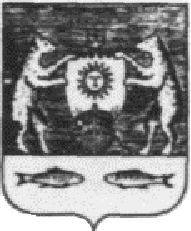 